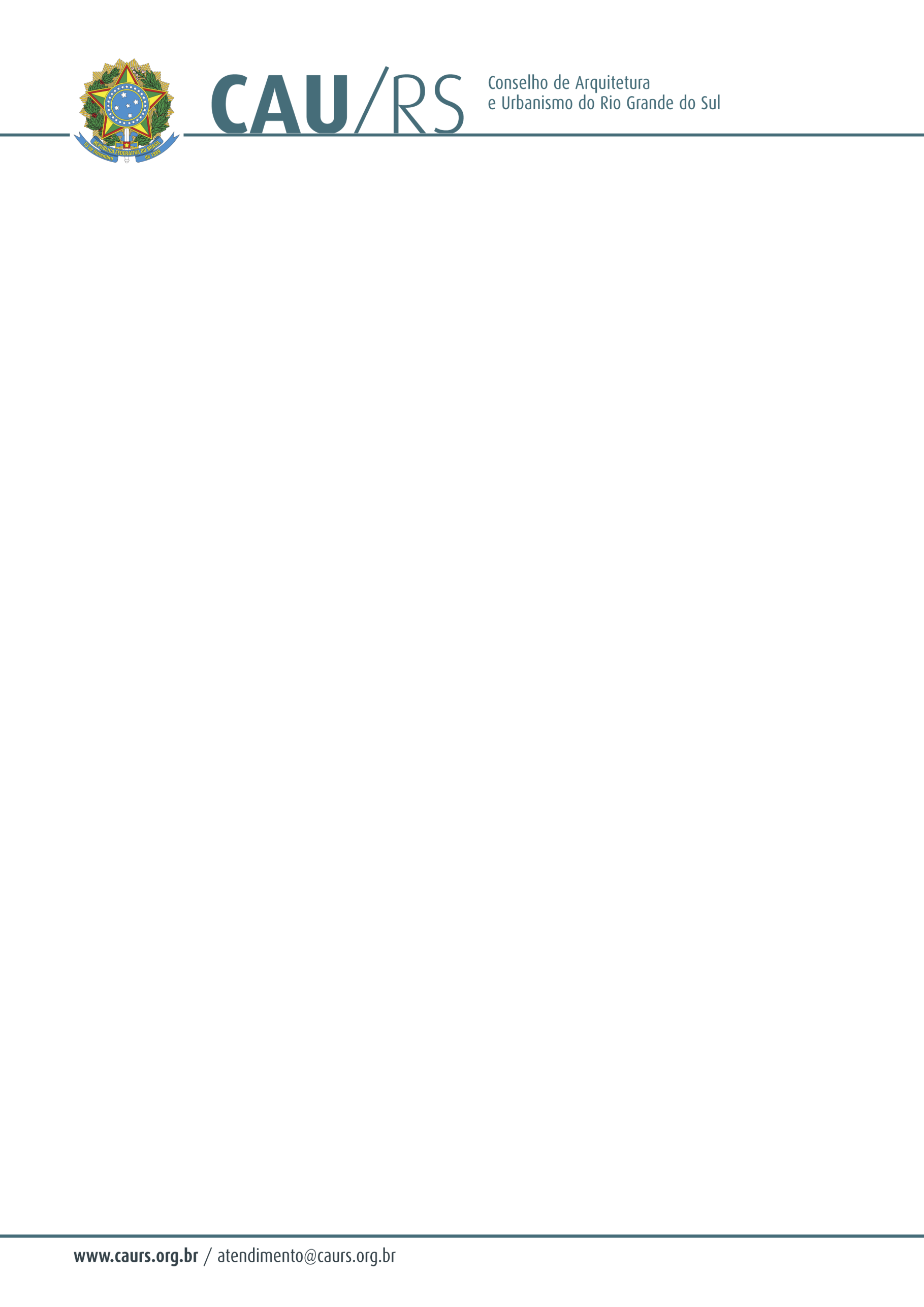 DELIBERAÇÃO DA COMISSÃO DE FINANÇAS DO CAU/RS Nº 08/2012,DE 23 DE AGOSTO DE 2012.Aprovou a contração de profissional web designer para o Conselho Arquitetura e Urbanismo do Rio Grande do Sul.A Comissão de Finanças do Conselho de Arquitetura e Urbanismo do Rio Grande do Sul, no uso das suas atribuições, reuniu-se dia 23 de agosto de 2012, analisou e aprovou o processo administrativo nº 069/2012, que trata da contratação de web designer para fazer atualizações e manutenções no site do CAU/RS.Fausto Henrique SteffenCoordenador da Comissão de Finanças.